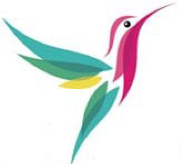 	RSFWF Board Agenda	January 31, 2024Call to Order – Nikki Carmody Ream, Board Chair, 12:30 PM Board Chair Update – Nikki Carmody ReamCharitable Fund Update/Endowment Supplement to Grant FundVOTE REQUIRED:  Motion: 			Second:			Approved:Grants Update– Cathy Burch & Kathy Sage, Co-ChairsUpdate on Site Visit StageMembership Update – Cheryl Salmen Galentine’s Tribute to Charters and StartersOptions for Co-Chair ReplacementNominations Slate Approval, if available VOTE REQUIRED	Motion:			Second:			Approved:Audit & Finance Update – Diane Solomon Bank Account and Quick Books Integration UpdatePresentation of the January-June 2024 Budget for approval VOTE REQUIREDMotion:			Second:			Approved:		Secretary UpdateMinutes Approval November Bd of Directors SessionVOTE REQUIREDMotion:			Second:			Approved:Adjourn – Nikki Carmody Ream     ___________ PM2024 Upcoming Events:February 7th		11:30-1:30	Galentine’s & Site Visit Sign-Up GMM	RSF Golf ClubApril 10th		12:30-1:30	Executive Bd. Meeting 			NCR HomeApril 18th		9:30-11:30	Finalist Presentation GMM 		RSF Golf ClubApril 23rd		12:30-1:30	Full Bd. Meeting 				TBDMay 7th		11:30-1:30	Grant Awards Ceremony			TBDMay 22th		10:45-1:45	2024 Board Planning Meeting 		TBD